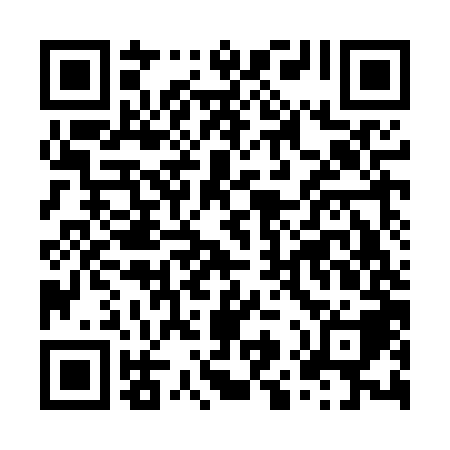 Ramadan times for Akselwal, BelgiumMon 11 Mar 2024 - Wed 10 Apr 2024High Latitude Method: Angle Based RulePrayer Calculation Method: Muslim World LeagueAsar Calculation Method: ShafiPrayer times provided by https://www.salahtimes.comDateDayFajrSuhurSunriseDhuhrAsrIftarMaghribIsha11Mon5:175:177:0712:554:026:446:448:2812Tue5:155:157:0512:554:036:466:468:3013Wed5:135:137:0312:554:046:486:488:3114Thu5:105:107:0112:554:056:496:498:3315Fri5:085:086:5912:544:066:516:518:3516Sat5:055:056:5612:544:076:536:538:3717Sun5:035:036:5412:544:096:546:548:3918Mon5:005:006:5212:534:106:566:568:4119Tue4:584:586:5012:534:116:586:588:4320Wed4:554:556:4712:534:126:596:598:4521Thu4:534:536:4512:524:137:017:018:4622Fri4:504:506:4312:524:137:027:028:4823Sat4:484:486:4112:524:147:047:048:5024Sun4:454:456:3812:524:157:067:068:5225Mon4:424:426:3612:514:167:077:078:5426Tue4:404:406:3412:514:177:097:098:5627Wed4:374:376:3212:514:187:117:118:5828Thu4:354:356:2912:504:197:127:129:0029Fri4:324:326:2712:504:207:147:149:0230Sat4:294:296:2512:504:217:167:169:0431Sun5:265:267:231:495:228:178:1710:061Mon5:245:247:201:495:238:198:1910:092Tue5:215:217:181:495:238:208:2010:113Wed5:185:187:161:495:248:228:2210:134Thu5:155:157:141:485:258:248:2410:155Fri5:135:137:121:485:268:258:2510:176Sat5:105:107:091:485:278:278:2710:197Sun5:075:077:071:475:288:298:2910:228Mon5:045:047:051:475:288:308:3010:249Tue5:015:017:031:475:298:328:3210:2610Wed4:584:587:011:475:308:338:3310:28